(Ф 21.01 – 03)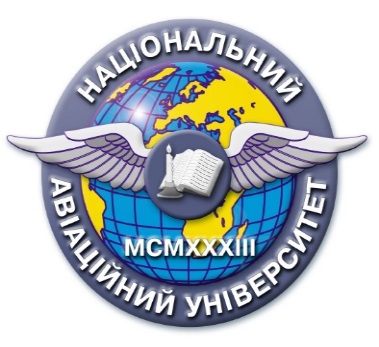 Силабус навчальної дисципліни«ПРОКУРАТУРА УКРАЇНИ»Освітньо-професійної програми «Правознавство»          Галузь знань: 08 Право           Спеціальність: 081 ПравоСилабус навчальної дисципліни«ПРОКУРАТУРА УКРАЇНИ»Освітньо-професійної програми «Правознавство»          Галузь знань: 08 Право           Спеціальність: 081 ПравоРівень вищої освітиПерший (бакалаврський)Перший (бакалаврський)Статус дисципліниНавчальна дисципліна вибіркового компонента із фахового перелікуНавчальна дисципліна вибіркового компонента із фахового перелікуКурс2 (другий) 2 (другий) СеместрОсінній Осінній Обсяг дисципліни, кредити ЄКТС/години4 кредити/120 годин4 кредити/120 годинМова викладанняукраїнськаукраїнськаЩо буде вивчатися (предмет вивчення)Дисципліна «Прокуратура України» є  правовою дисципліною, яка займає важливе місце у системі професійної підготовки. Поглиблене вивчення курсу  дозволяє студентам одержати основи професійних знань у цьому виді юридичної діяльності, належним чином орієнтуватися та застосовувати діюче законодавство України при здійсненні професійних обов'язків, сприяє виробленню у майбутніх правознавців навичок щодо вирішення конкретних питань, що стосуються безпосереднього здійснення прокуратурою своєї діяльності в межах установленої законом України компетенції з метою дотримання основного принципу правової держави — верховенства права.Дисципліна «Прокуратура України» є  правовою дисципліною, яка займає важливе місце у системі професійної підготовки. Поглиблене вивчення курсу  дозволяє студентам одержати основи професійних знань у цьому виді юридичної діяльності, належним чином орієнтуватися та застосовувати діюче законодавство України при здійсненні професійних обов'язків, сприяє виробленню у майбутніх правознавців навичок щодо вирішення конкретних питань, що стосуються безпосереднього здійснення прокуратурою своєї діяльності в межах установленої законом України компетенції з метою дотримання основного принципу правової держави — верховенства права.Чому це цікаво/треба вивчати (мета)Закріплення теоретичних знань про організацію і діяльність прокуратури України, її систему, принципи, завдання та функції, основні напрямки діяльності  органів прокуратури; ознайомлення із загальними закономірностями виникнення і розвитку прокуратури України, розуміння її значення у становленні правової держави в України; сприяння розвитку самостійності мислення, засвоєнню спеціальної юридичної лексики і термінології, формуванню правової культури здобувачів вищої освіти. Засвоєння теоретичних основ сутності та змісту прокурорської діяльності, а також категоріального апарату, який використовується при викладанні дисципліни; розширення кола знань про завдання сучасної прокуратури, види та форми прокурорської діяльності, що передбачені законодавством і застосовуються на практиці; ознайомлення з правовим та організаційним забезпеченням органів прокуратури; усвідомлення студентами верховенства закону, який направлений на захист незалежності держави, суспільного та державного ладу, політичної та економічної системи, прав національних груп і територіальних утворень, а також соціально-економічних, політичних, особистих прав і свобод людини та громадянина від неправомірних посягань; осмислення взаємодії органів прокуратури з іншими державними інститутами. Закріплення теоретичних знань про організацію і діяльність прокуратури України, її систему, принципи, завдання та функції, основні напрямки діяльності  органів прокуратури; ознайомлення із загальними закономірностями виникнення і розвитку прокуратури України, розуміння її значення у становленні правової держави в України; сприяння розвитку самостійності мислення, засвоєнню спеціальної юридичної лексики і термінології, формуванню правової культури здобувачів вищої освіти. Засвоєння теоретичних основ сутності та змісту прокурорської діяльності, а також категоріального апарату, який використовується при викладанні дисципліни; розширення кола знань про завдання сучасної прокуратури, види та форми прокурорської діяльності, що передбачені законодавством і застосовуються на практиці; ознайомлення з правовим та організаційним забезпеченням органів прокуратури; усвідомлення студентами верховенства закону, який направлений на захист незалежності держави, суспільного та державного ладу, політичної та економічної системи, прав національних груп і територіальних утворень, а також соціально-економічних, політичних, особистих прав і свобод людини та громадянина від неправомірних посягань; осмислення взаємодії органів прокуратури з іншими державними інститутами. Чому можна навчитися (результати навчання)Проводити збір і інтегрований аналіз матеріалів з різних джерел.Давати короткий висновок щодо окремих фактичних обставин (даних) з достатньою обґрунтованістю.Оцінювати недоліки і переваги аргументів, аналізуючи відому проблему.Складати та узгоджувати план власного дослідження і самостійно формувати матеріали за визначеними джерелами.Використовувати різноманітні інформаційні джерела для повного та всебічного встановлення певних обставин.Самостійно визначати ті обставини, у з’ясуванні яких потрібна допомога, і діяти відповідно до отриманих рекомендацій.Вільно спілкуватися державною та іноземною мовами як усно, так і письмово, правильно вживаючи правничу термінологію.Володіти базовими навичками риторики.Пояснювати характер певних подій та процесів з розумінням професійного та суспільного контексту.Вільно використовувати для професійної діяльності доступні інформаційні технології і бази даних.Демонструвати вміння користуватися комп’ютерними програмами, необхідними у професійній діяльності.Застосовувати набуті знання у різних правових ситуаціях, виокремлювати юридично значущі факти і формувати обґрунтовані правові висновки.Готувати проекти необхідних актів застосування права відповідно до правового висновку зробленого у різних правових ситуаціях.Проводити збір і інтегрований аналіз матеріалів з різних джерел.Давати короткий висновок щодо окремих фактичних обставин (даних) з достатньою обґрунтованістю.Оцінювати недоліки і переваги аргументів, аналізуючи відому проблему.Складати та узгоджувати план власного дослідження і самостійно формувати матеріали за визначеними джерелами.Використовувати різноманітні інформаційні джерела для повного та всебічного встановлення певних обставин.Самостійно визначати ті обставини, у з’ясуванні яких потрібна допомога, і діяти відповідно до отриманих рекомендацій.Вільно спілкуватися державною та іноземною мовами як усно, так і письмово, правильно вживаючи правничу термінологію.Володіти базовими навичками риторики.Пояснювати характер певних подій та процесів з розумінням професійного та суспільного контексту.Вільно використовувати для професійної діяльності доступні інформаційні технології і бази даних.Демонструвати вміння користуватися комп’ютерними програмами, необхідними у професійній діяльності.Застосовувати набуті знання у різних правових ситуаціях, виокремлювати юридично значущі факти і формувати обґрунтовані правові висновки.Готувати проекти необхідних актів застосування права відповідно до правового висновку зробленого у різних правових ситуаціях.Як можна користуватися набутими знаннями і уміннями (компетентності)Здатність до абстрактного мислення, аналізу і синтезу.Здатність застосовувати знання у практичних ситуаціях.Знання і розуміння предметної області та розуміння професійної діяльності.Здатність бути критичним і самокритичним.Здатність реалізувати свої права і обов’язки як члена суспільства, усвідомлювати цінності громадянського (вільного демократичного) суспільства та необхідність його сталого розвитку, верховенства права, прав і свобод людини і громадянина в Україні.Здатність до логічного, критичного і системного аналізу документів, розуміння їх правового характеру і значення.Повага до честі і гідності людини як найвищої соціальної цінності, розуміння їх правової природи.Знання і розуміння особливостей реалізації та застосування норм матеріального і процесуального права.Здатність визначати належні та прийнятні для юридичного аналізу факти.Здатність до абстрактного мислення, аналізу і синтезу.Здатність застосовувати знання у практичних ситуаціях.Знання і розуміння предметної області та розуміння професійної діяльності.Здатність бути критичним і самокритичним.Здатність реалізувати свої права і обов’язки як члена суспільства, усвідомлювати цінності громадянського (вільного демократичного) суспільства та необхідність його сталого розвитку, верховенства права, прав і свобод людини і громадянина в Україні.Здатність до логічного, критичного і системного аналізу документів, розуміння їх правового характеру і значення.Повага до честі і гідності людини як найвищої соціальної цінності, розуміння їх правової природи.Знання і розуміння особливостей реалізації та застосування норм матеріального і процесуального права.Здатність визначати належні та прийнятні для юридичного аналізу факти.Навчальна логістикаЗміст дисципліни: 1. Історія становлення прокуратури. 2.Система прокуратури України та організаційно – правові засади її діяльності.3.Кадрове забезпечення органів прокуратури. 4.Органи прокурорського самоврядування. 5.Кваліфікаційно-дисциплінарна комісія прокурорів. 6. Підтримання прокурором публічного обвинувачення в суді. 7. Представництво прокуратурою інтересів  держави в суді. 8. Міжнародне співробітництво органів прокуратури.Види занять: лекції, практичні заняттяМетоди навчання: навчальна дискусія, ноозасоби, креативні технології, інноваційні методики, дидактичні матеріали.Форми навчання: очна,  заочна, дистанційнаЗміст дисципліни: 1. Історія становлення прокуратури. 2.Система прокуратури України та організаційно – правові засади її діяльності.3.Кадрове забезпечення органів прокуратури. 4.Органи прокурорського самоврядування. 5.Кваліфікаційно-дисциплінарна комісія прокурорів. 6. Підтримання прокурором публічного обвинувачення в суді. 7. Представництво прокуратурою інтересів  держави в суді. 8. Міжнародне співробітництво органів прокуратури.Види занять: лекції, практичні заняттяМетоди навчання: навчальна дискусія, ноозасоби, креативні технології, інноваційні методики, дидактичні матеріали.Форми навчання: очна,  заочна, дистанційнаПререквізити«Організація судових та правоохоронних органів», «Теорія держави і права»«Організація судових та правоохоронних органів», «Теорія держави і права»Пореквізити«Кримінальне право», «Кримінальне процесуальне право»«Кримінальне право», «Кримінальне процесуальне право»Інформаційне забезпеченняз репозитарію та фонду НТБ НАУНавчальна та наукова література:1.Основи прокур. діяльності в Україні: наук.-практ. посіб. / П.М. Каркач, А.В. Лапкін. Харків: Право, 2019. 183с.2.Молдован А.В.,Кацавець Р.С. Прокуратура України:навч.посібн. Київ:Алерта, 2016. 270 с.Навчальна та наукова література:1.Основи прокур. діяльності в Україні: наук.-практ. посіб. / П.М. Каркач, А.В. Лапкін. Харків: Право, 2019. 183с.2.Молдован А.В.,Кацавець Р.С. Прокуратура України:навч.посібн. Київ:Алерта, 2016. 270 с.Локація та матеріально-технічне забезпеченняАудиторія практичного навчанняАудиторія практичного навчанняСеместровий контроль, екзаменаційна методикаЗалік, тестуванняЗалік, тестуванняКафедракримінального права і процесукримінального права і процесуФакультетюридичний юридичний Викладач(і)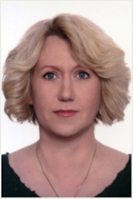 ЛІТВІНОВА ІРИНА ФЕОФАНІВНАПосада: доцентВчене звання: доцентНауковий ступінь: к.ю.н.Профайл викладача: http://www.law.nau.edu.ua/uk/caphedras/chair2/2335-litvinova-iryna-Тел.: 044 406 70 15E-mail: iryna.litvinova@npp.nau.edu.uaРобоче місце: 1-448Оригінальність навчальної дисципліниАвторський курсАвторський курсЛінк на дисциплінуВ розробціВ розробці